Iowa Demo Room and Storage Room dimensionsThe main demo prep and storage area = 58’ X 24’.  1393 Sq. ft.My office (now used mainly for storage also) = 12’ X 24’.  288 Sq. ft. The back storage area adjacent to the demo prep room used to store the large demos and items like transformers, inductors, capacitors power supplies, etc. for demo building.  This is also where we have a band saw and a drill press for minor repairs and construction.  38’ X 12’.  456 Sq. ft. Additional storage in the sub basement of 40’ by 25’ where most of the antique, obsolete spare equipment, and demo spare parts are stored.  1000 Sq. ft. Some small closet space.  6’ X 10’.  60 Sq. ft. Total of 3197 Sq. ft. We have a large departmental main shop which will do the precision work for us but we also have a departmental student shop which is where the bulk of our demo construction and infrastructure upgrades are done.   There is only 1 full time staff member for Instructional Resources here at Iowa.  I am assisted by one and sometimes two work study students who average 8 to 10 hours per week during the regular semester. The labs here at Iowa have 1 full time staff member who takes care of all the undergraduate lab, plus the intermediate and advanced laboratories.  He is assisted by 5 to 7 work study students who average 5 hours per week each. 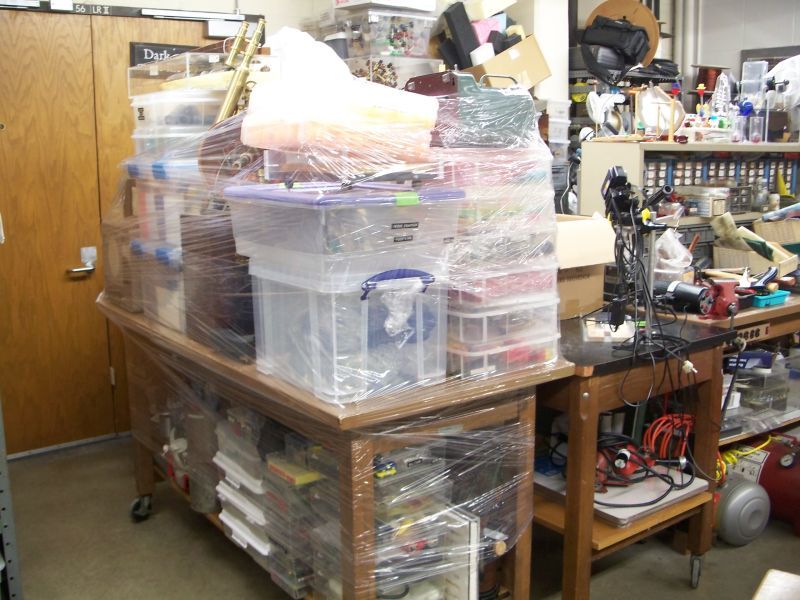 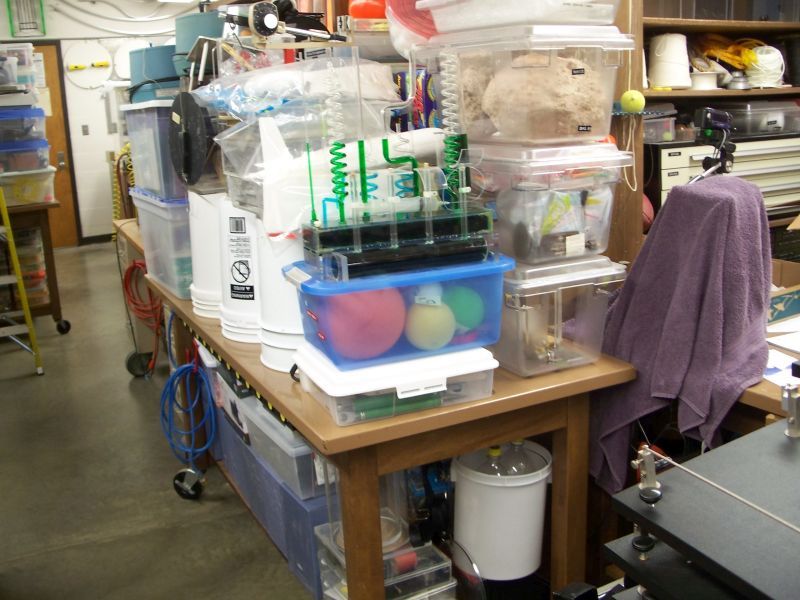 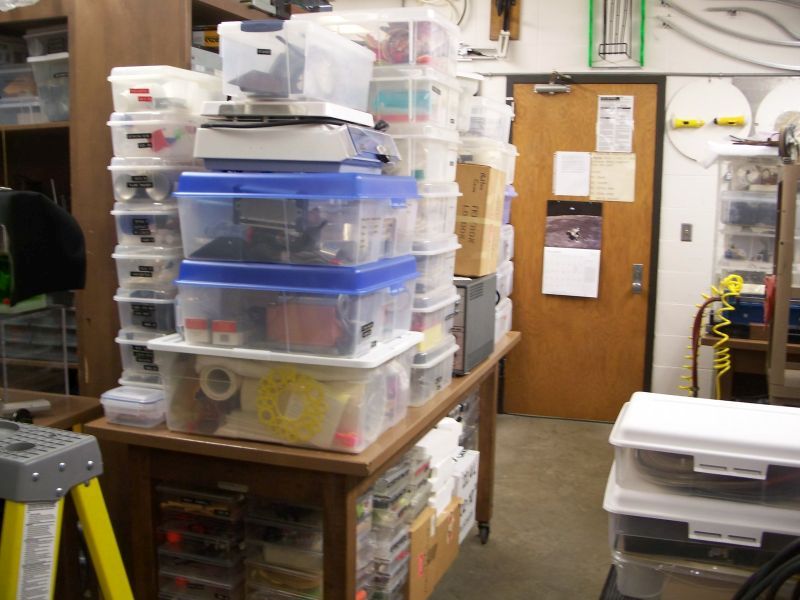 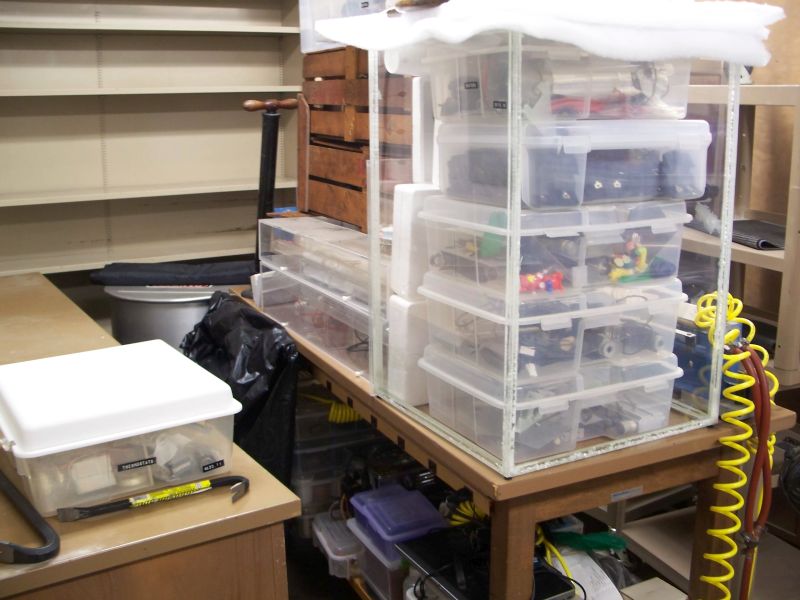 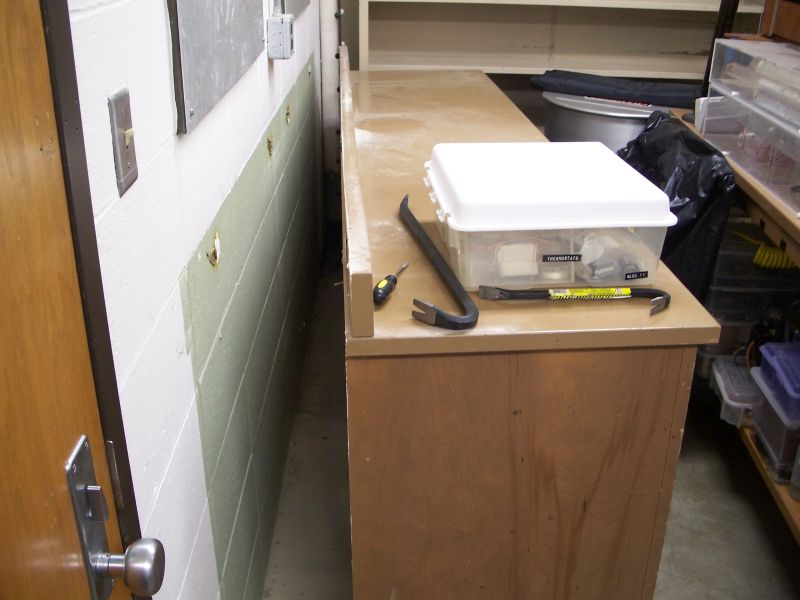 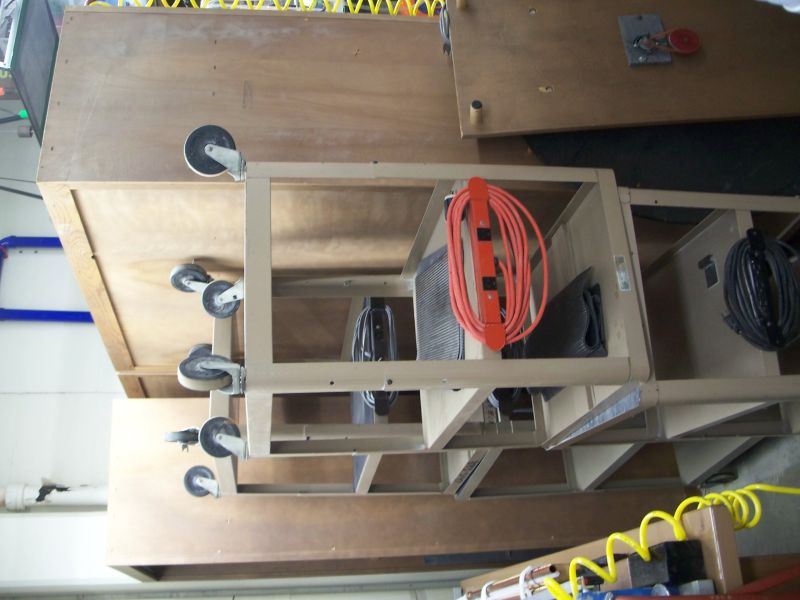 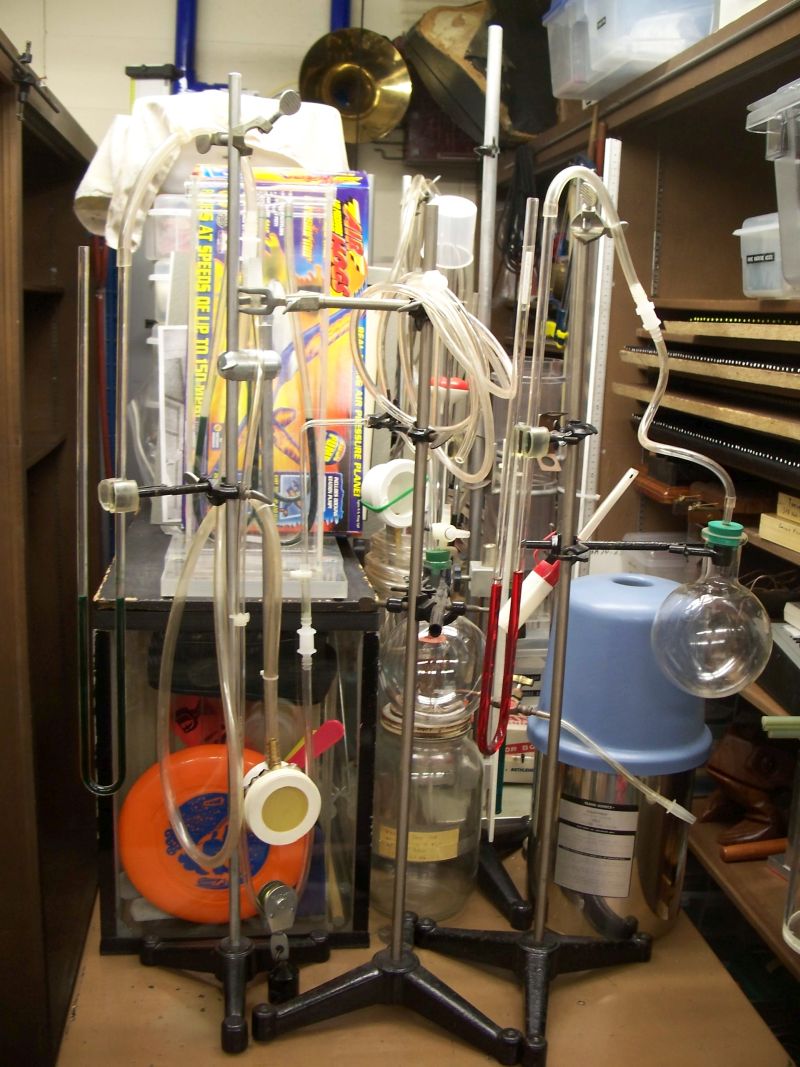 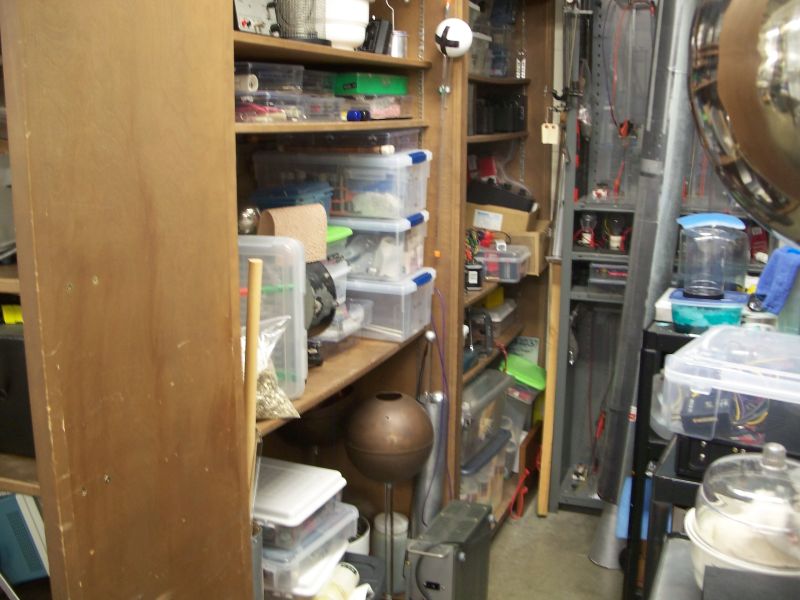 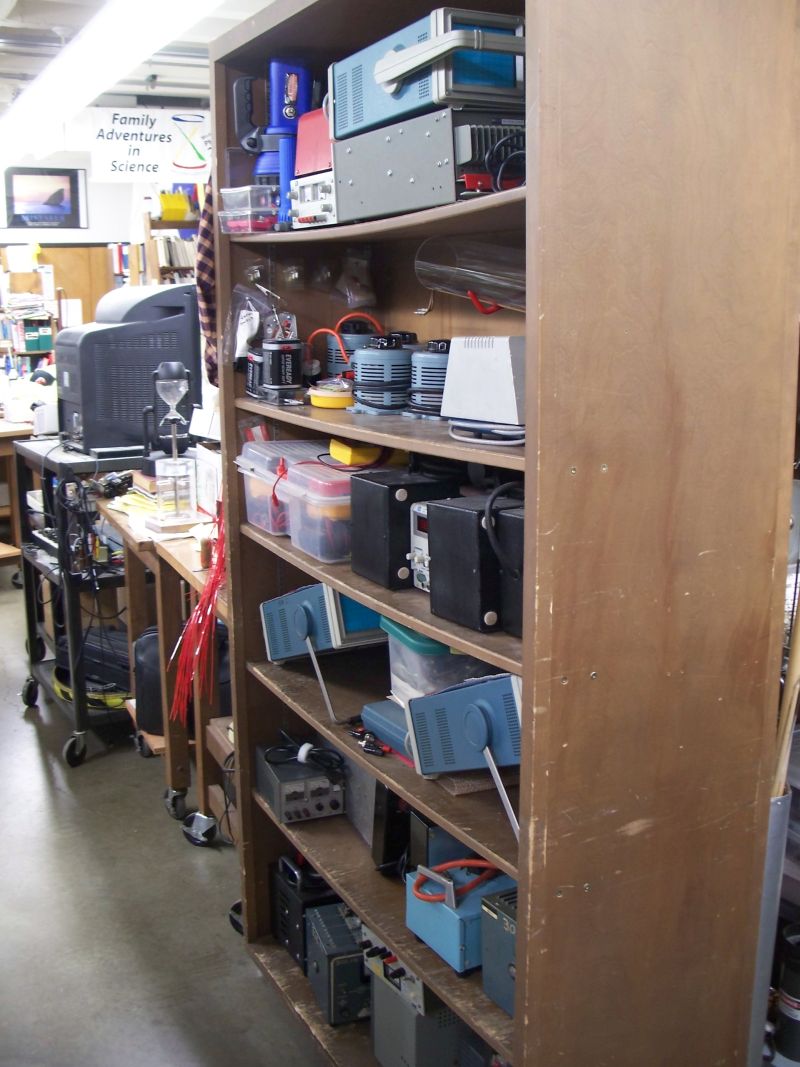 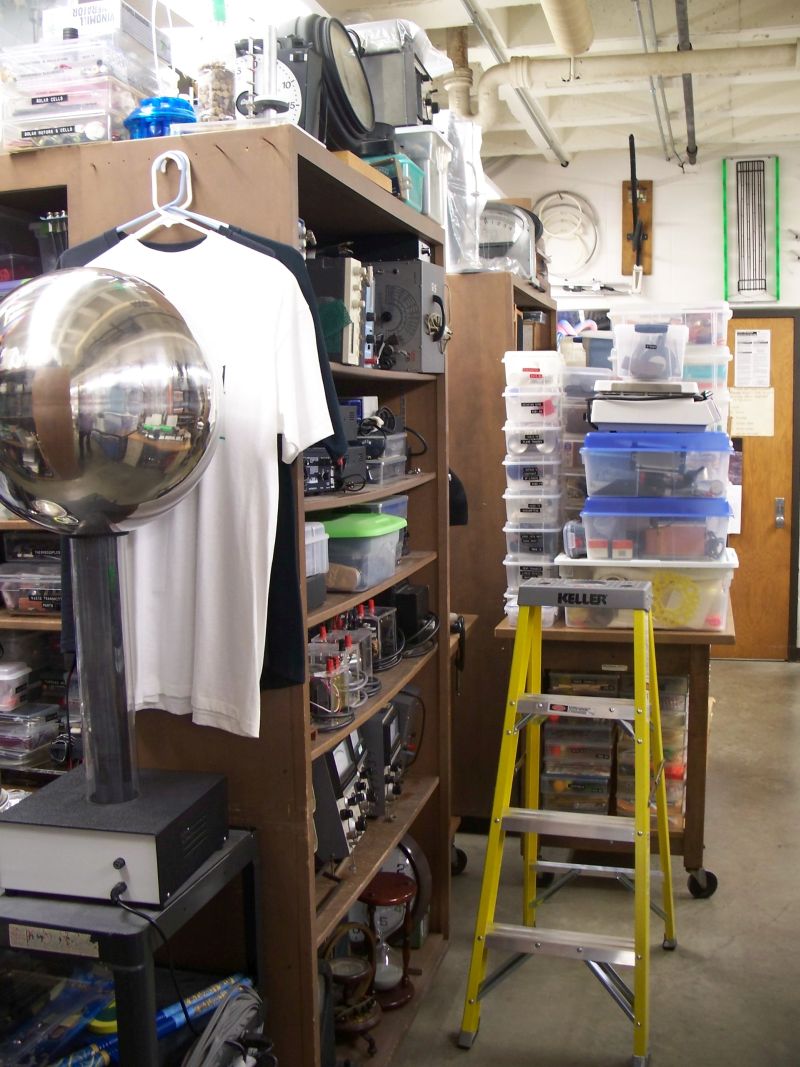 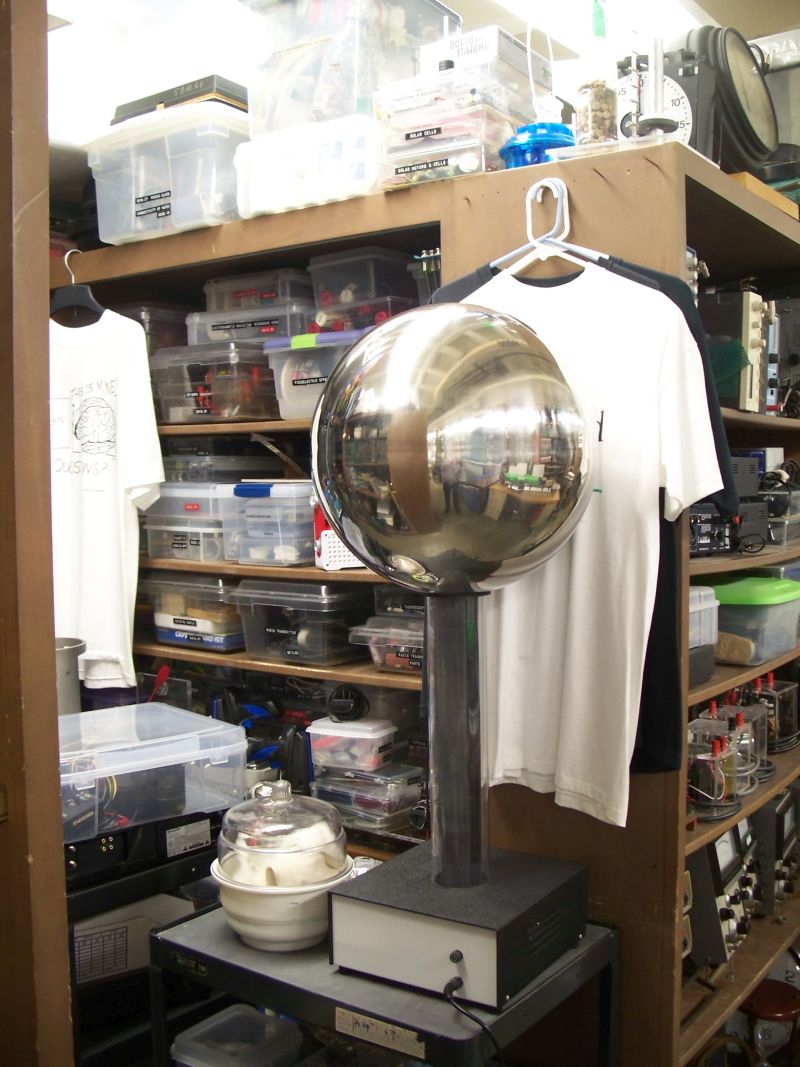 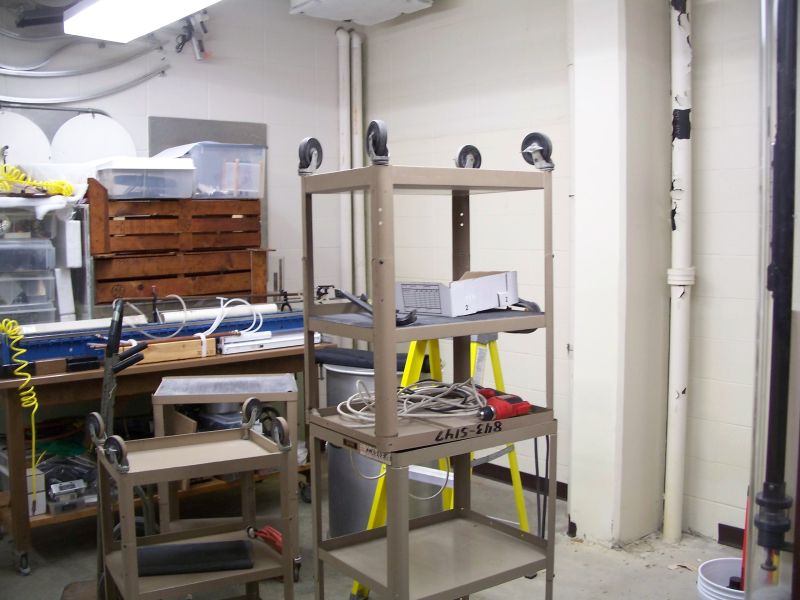 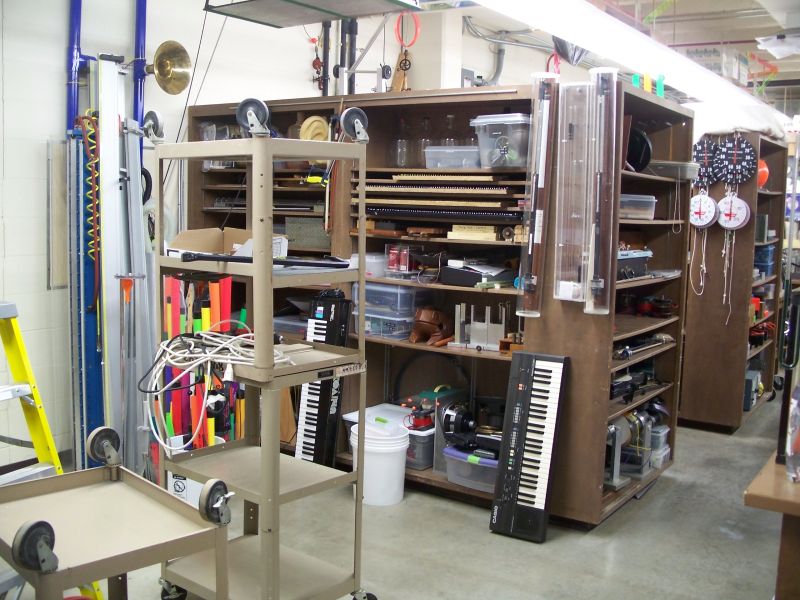 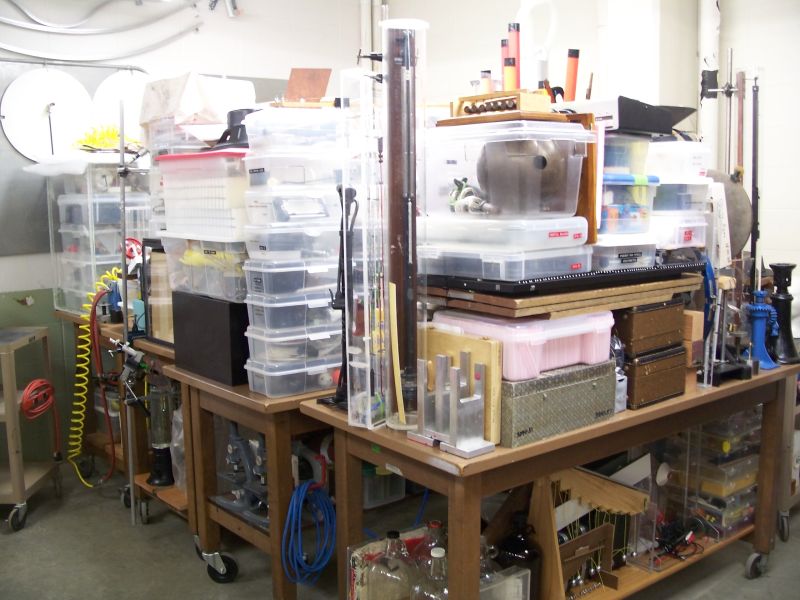 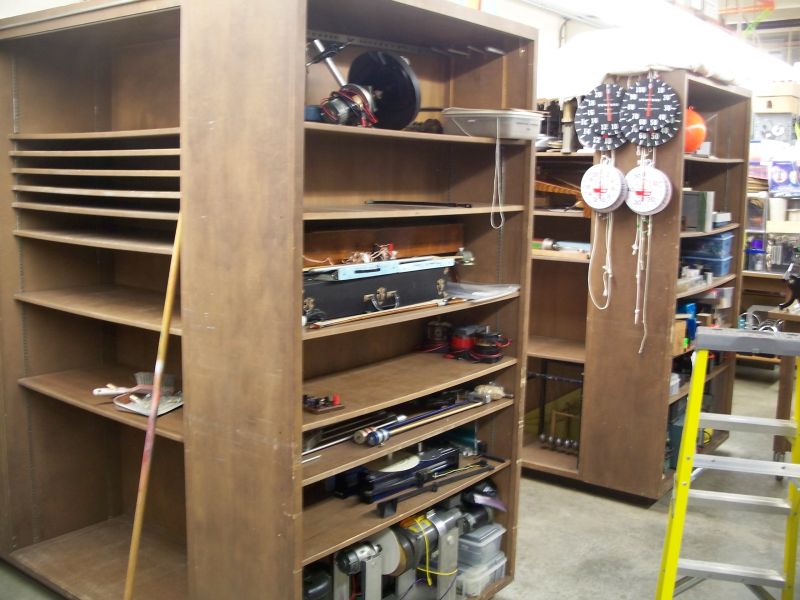 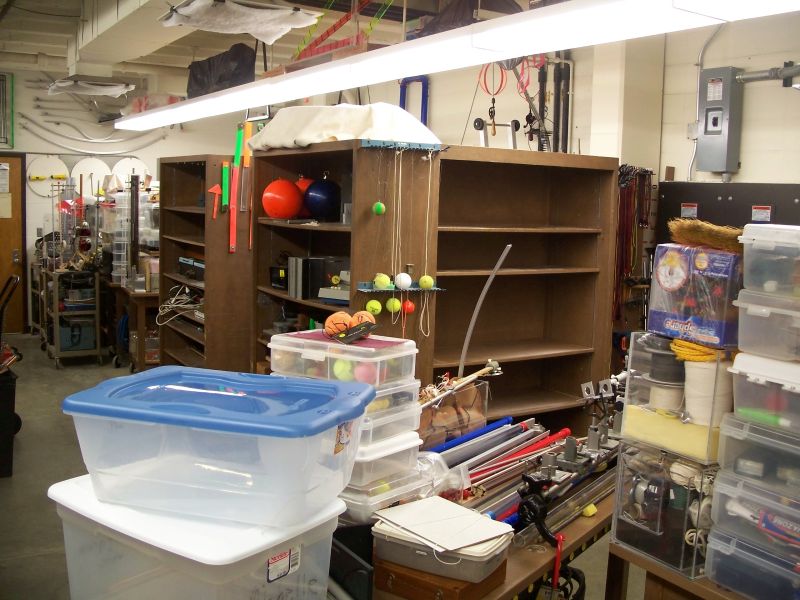 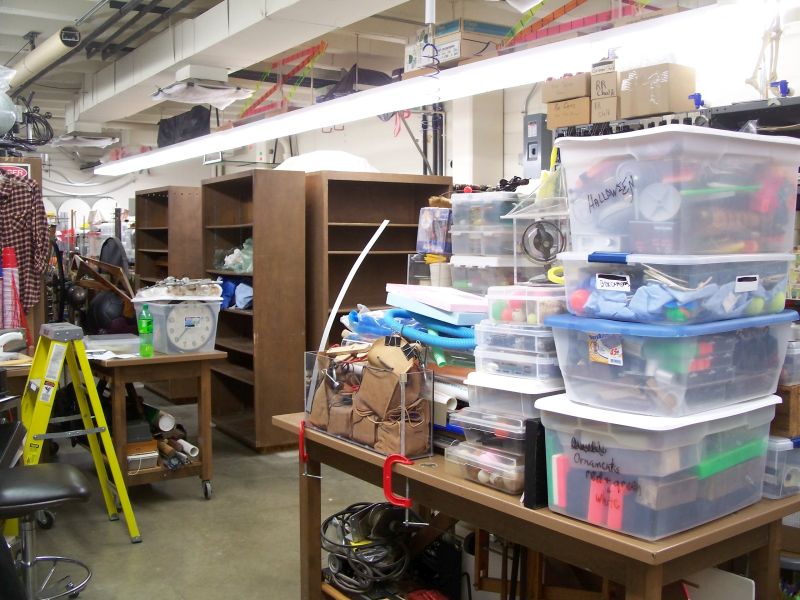 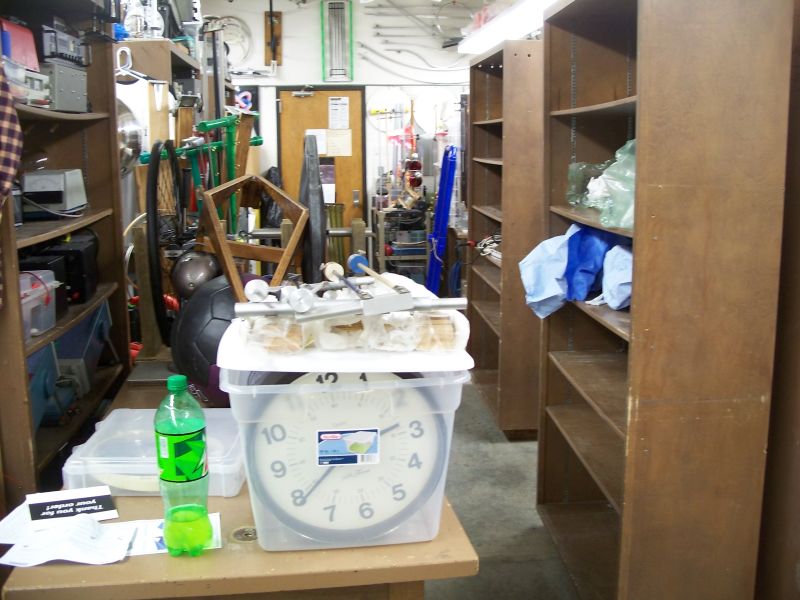 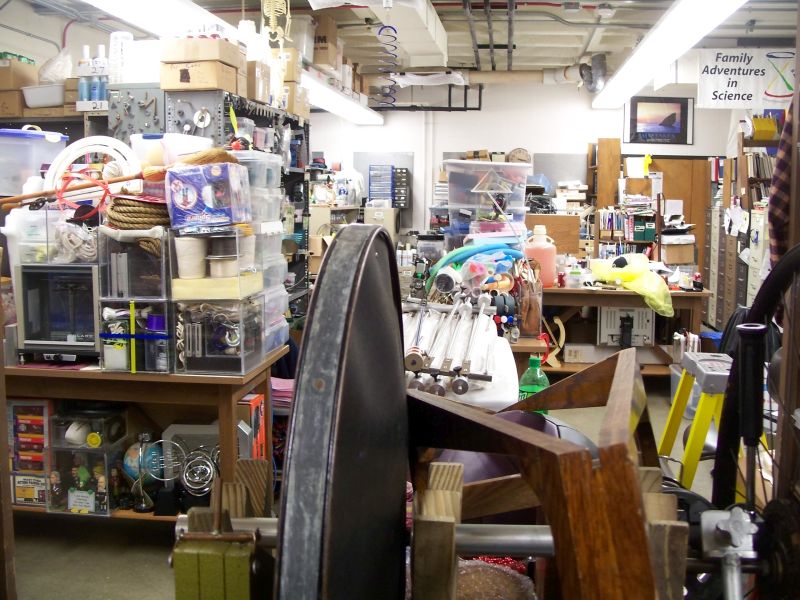 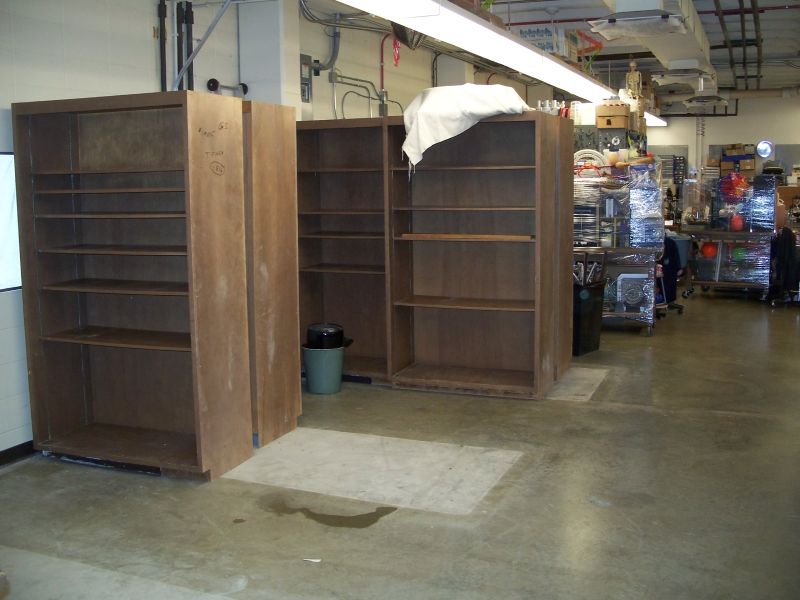 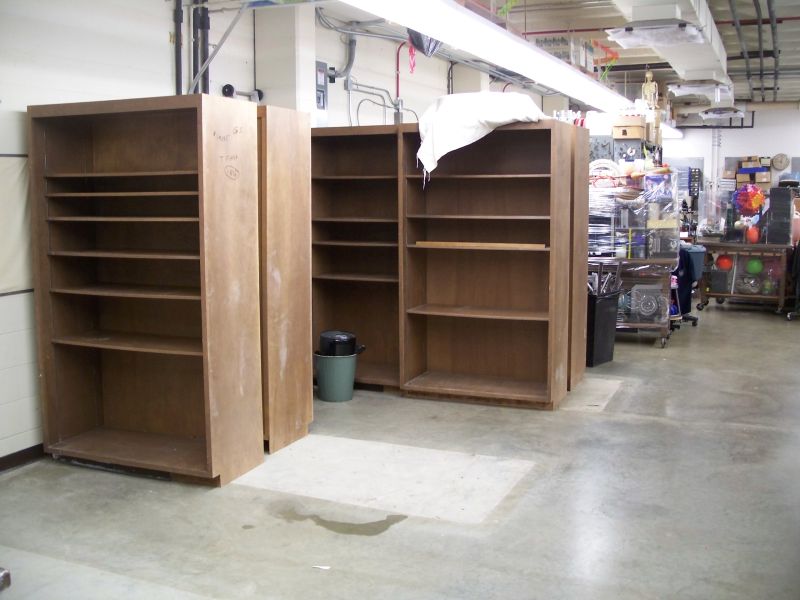 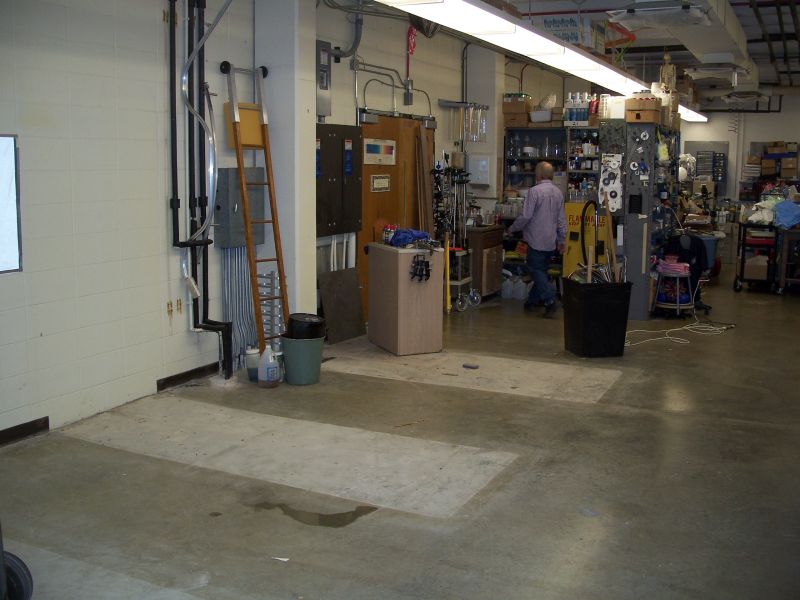 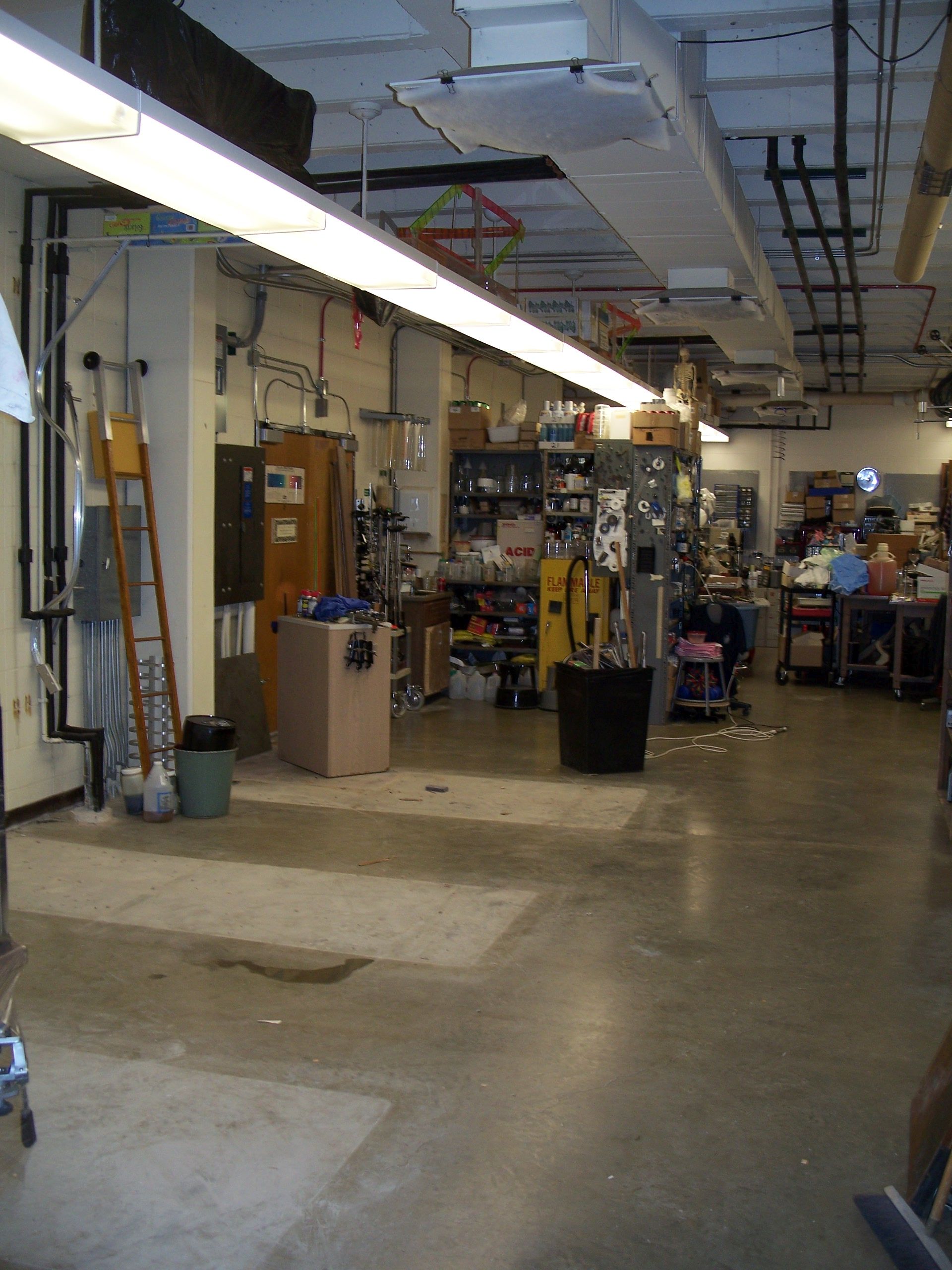 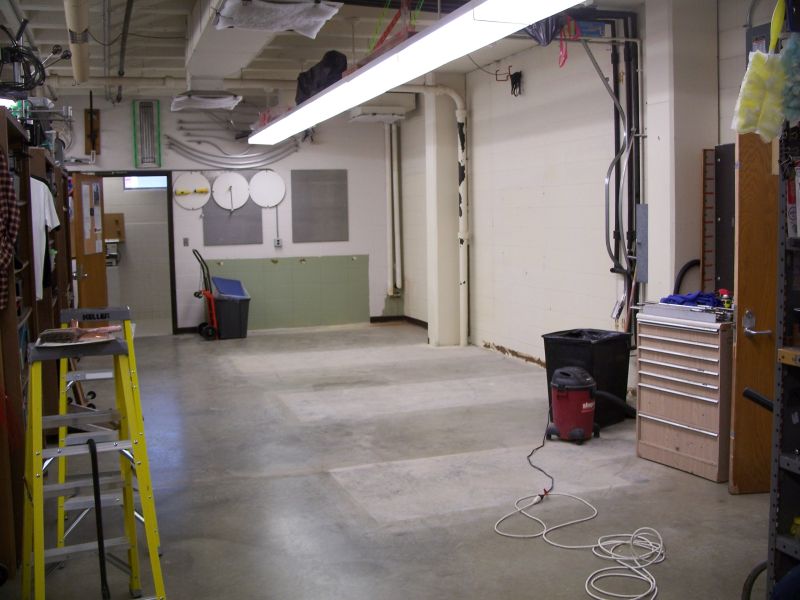 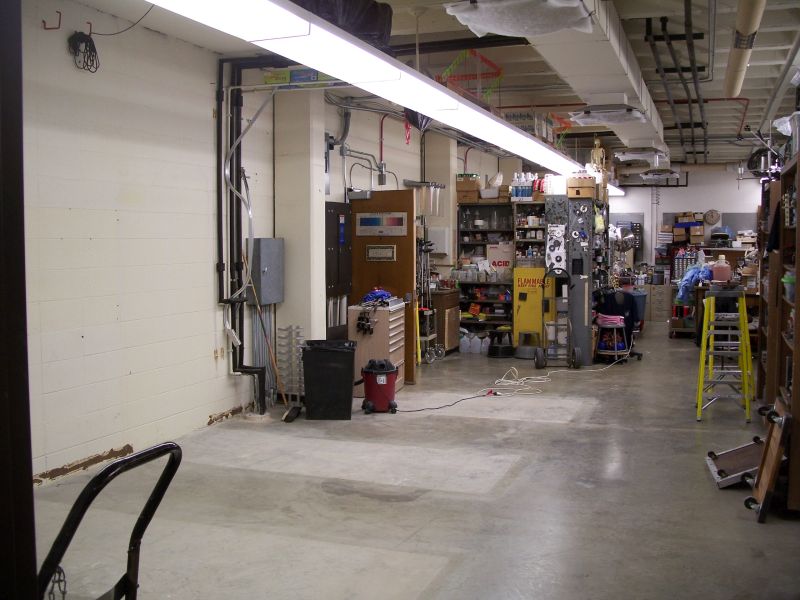 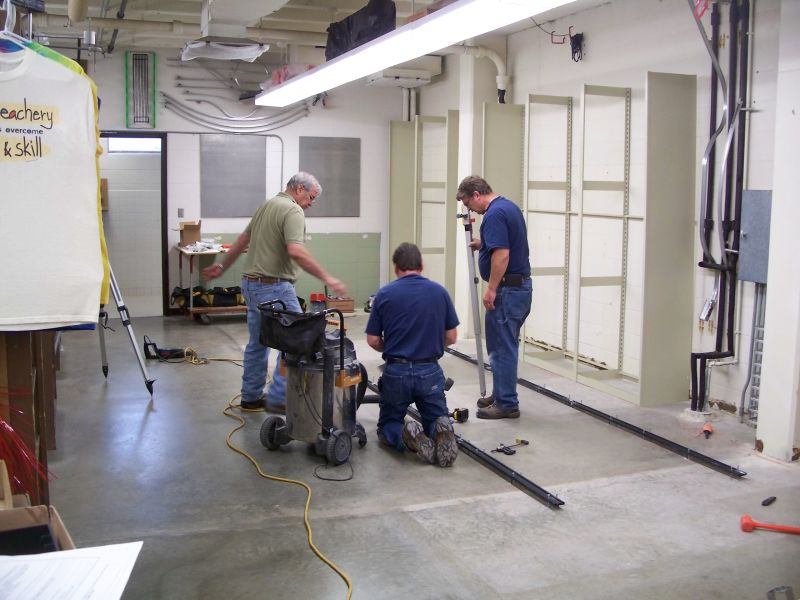 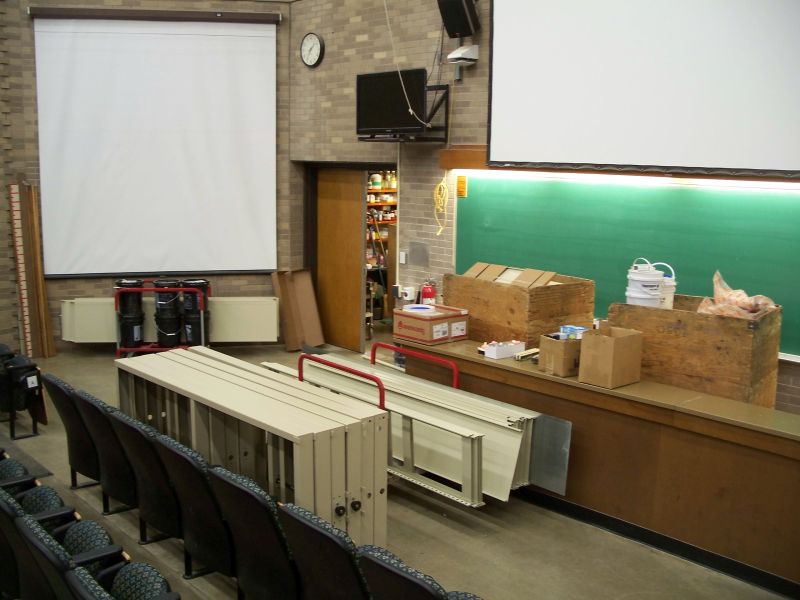 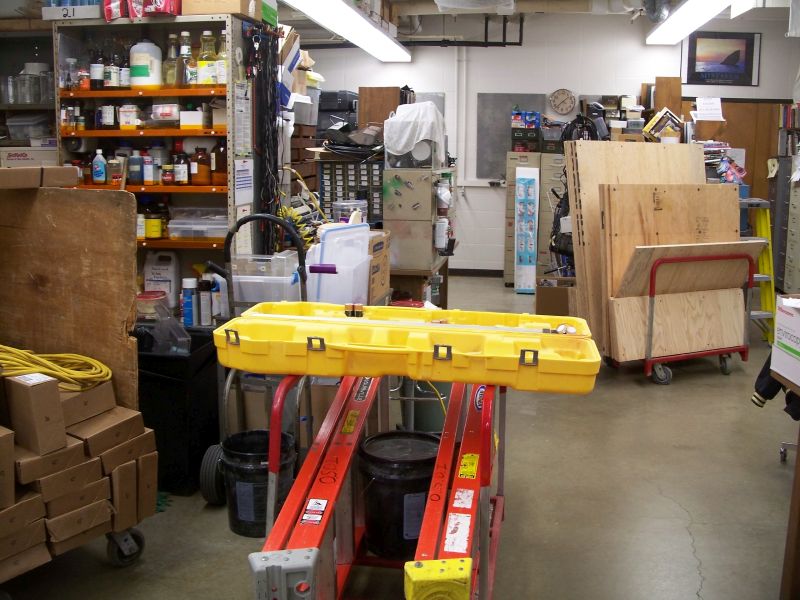 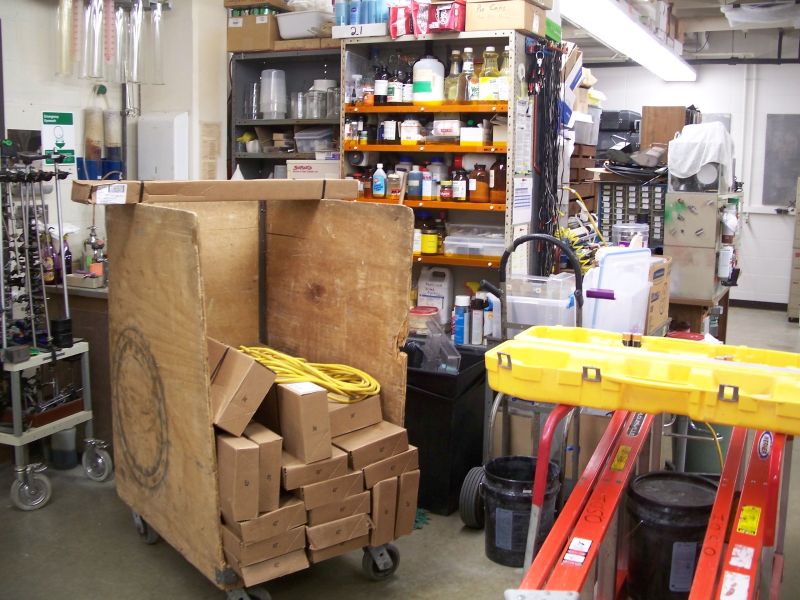 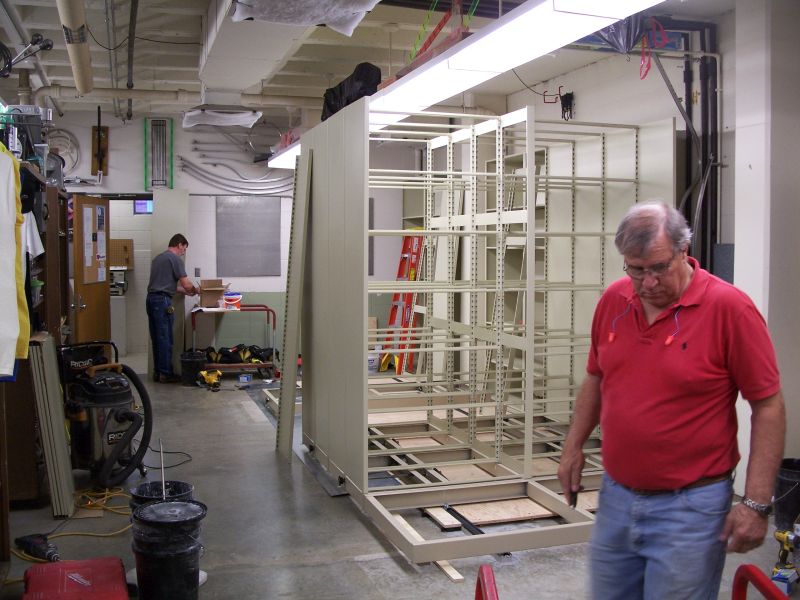 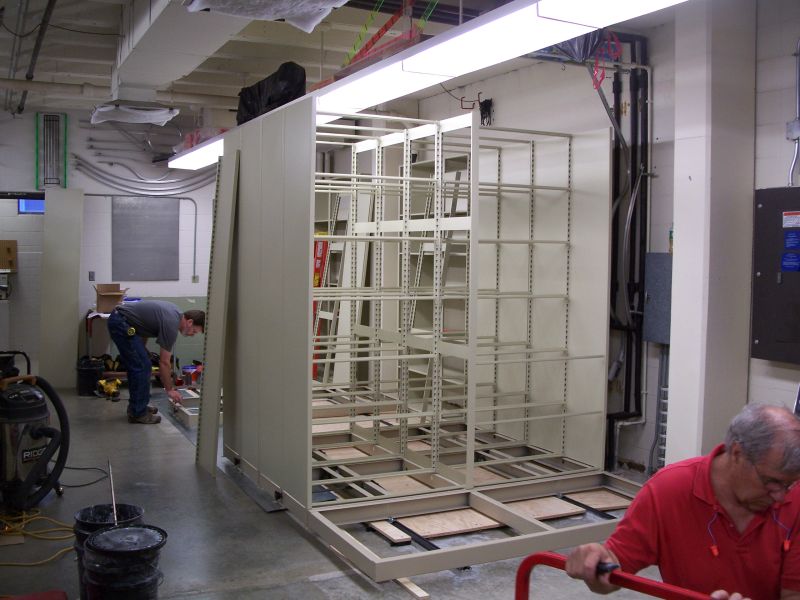 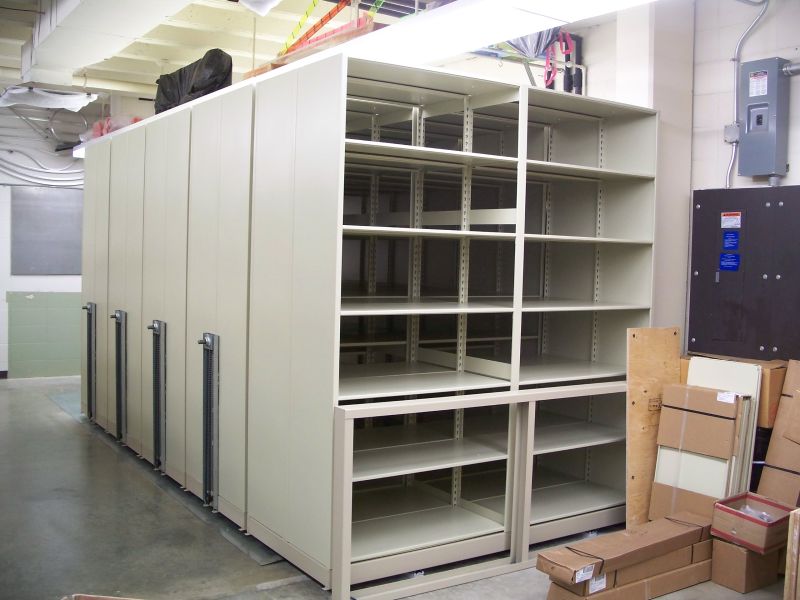 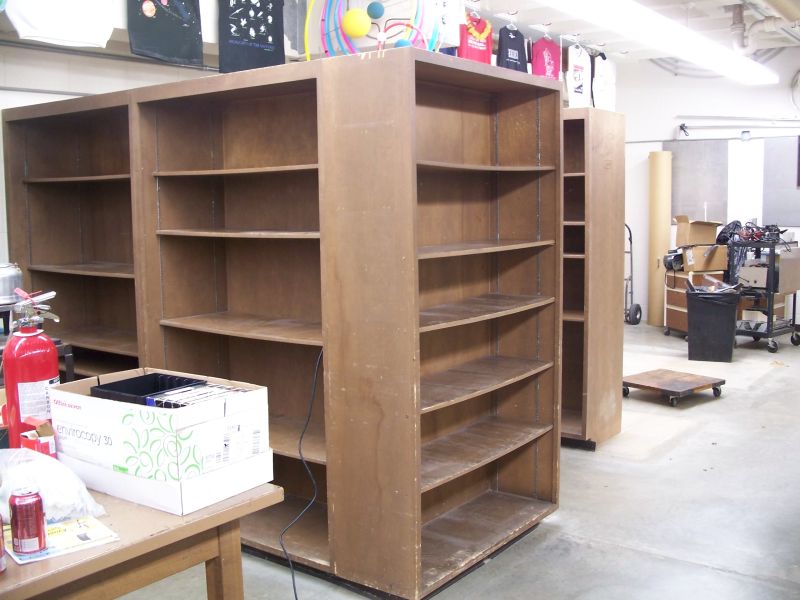 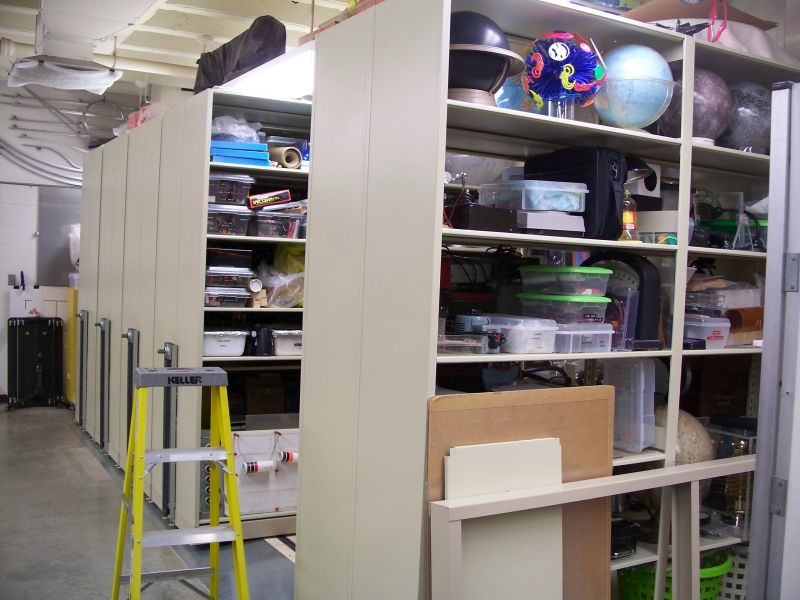 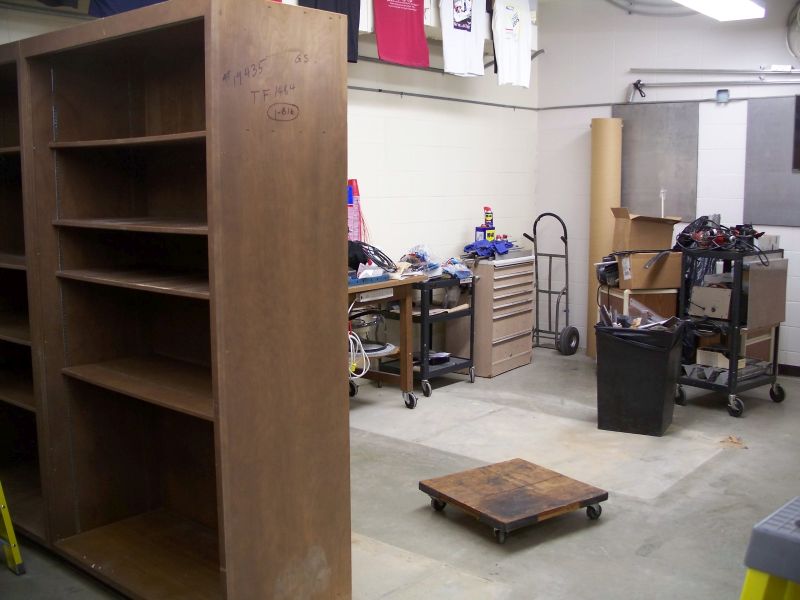 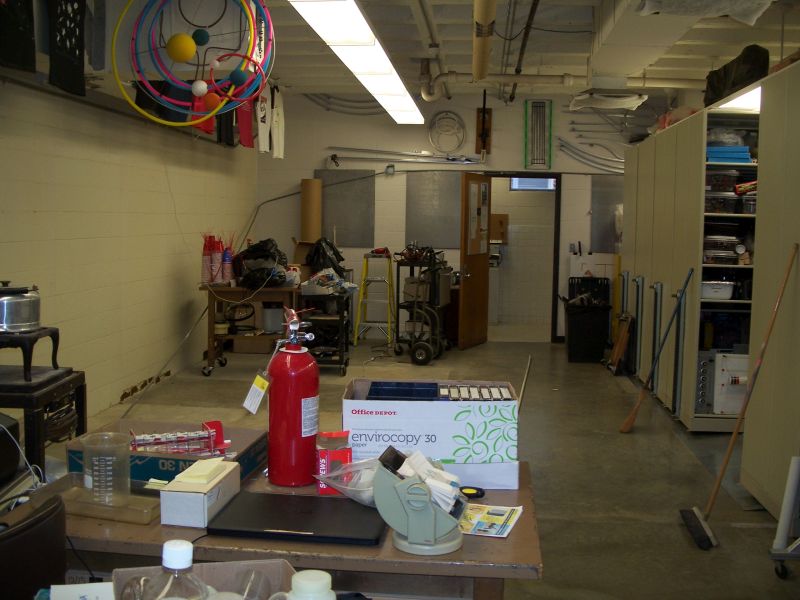 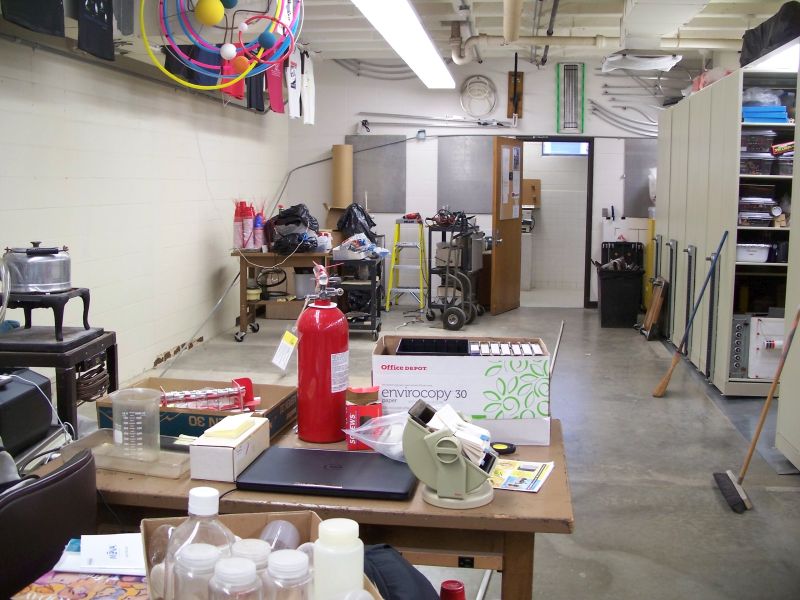 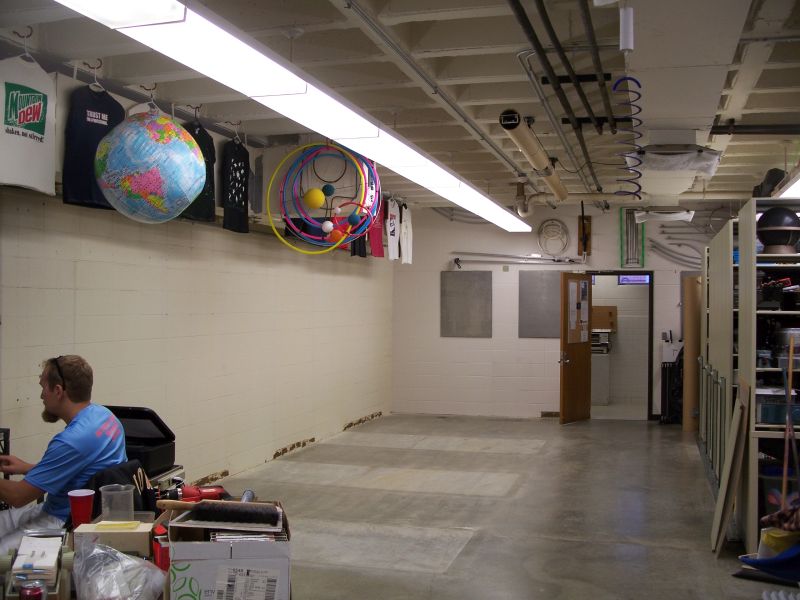 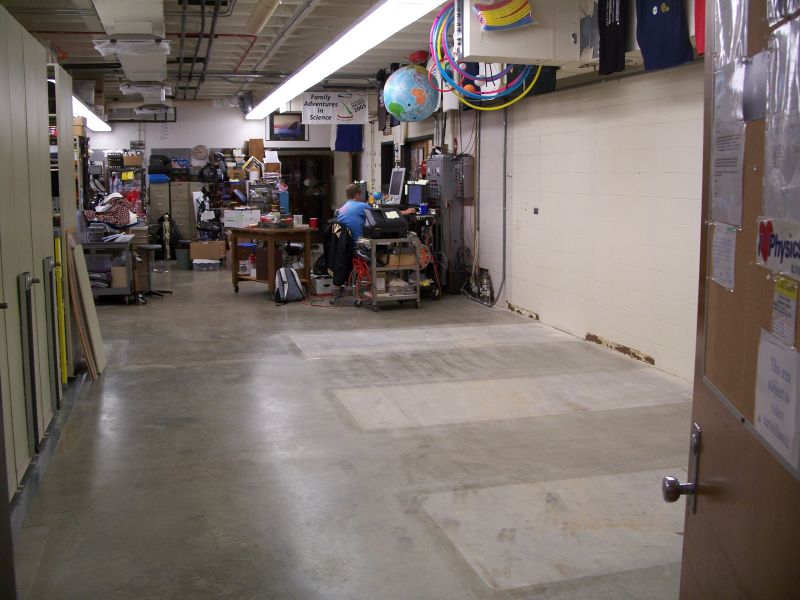 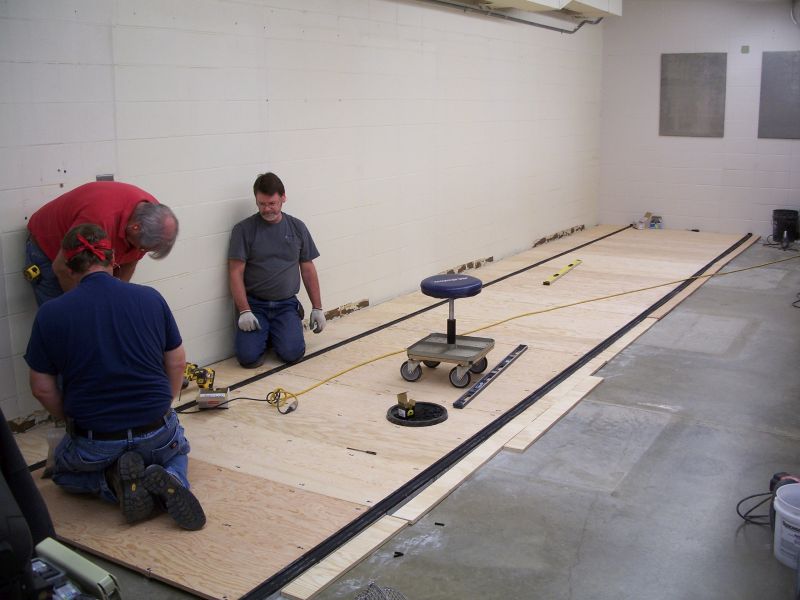 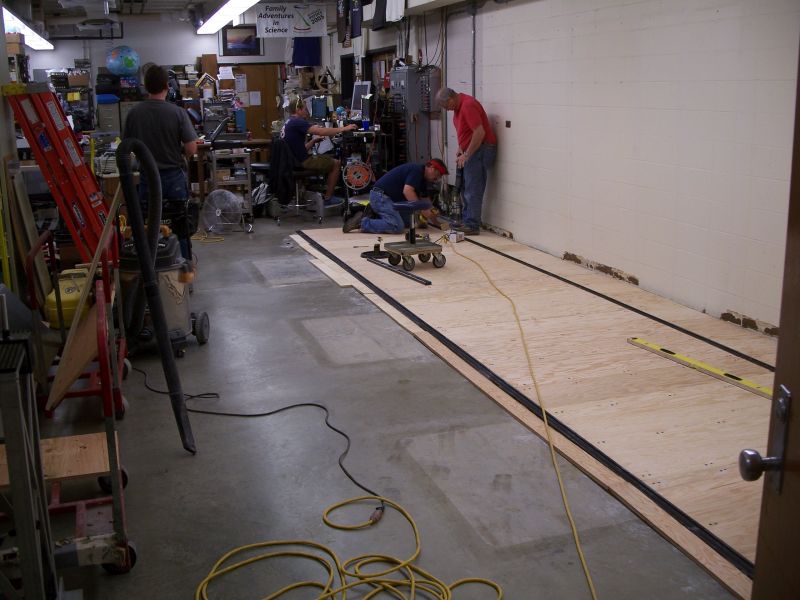 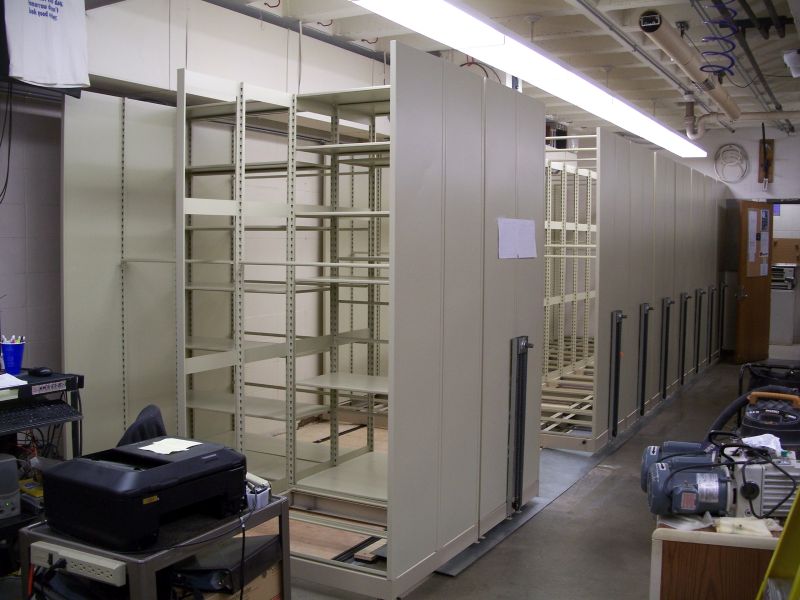 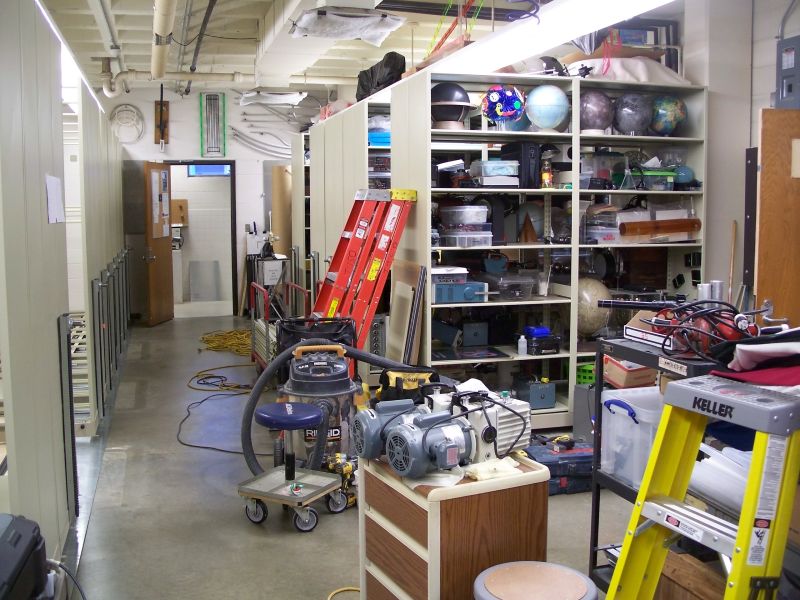 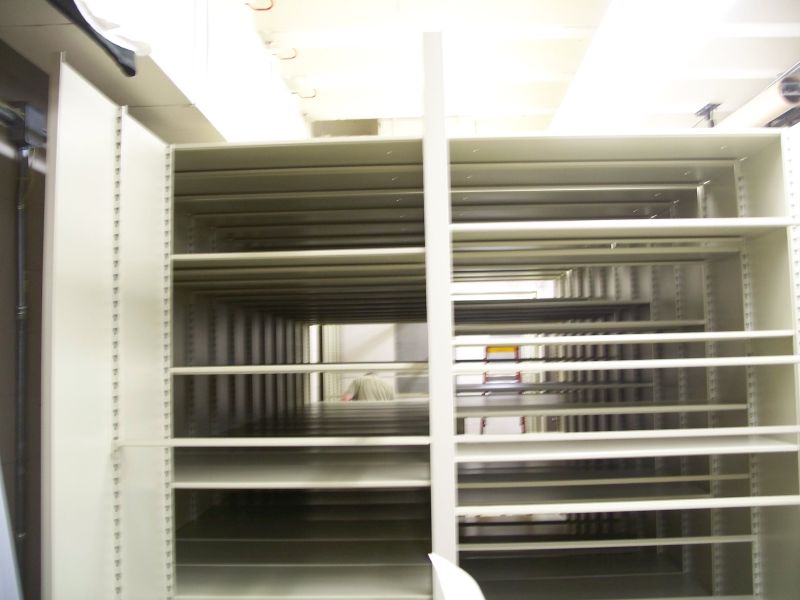 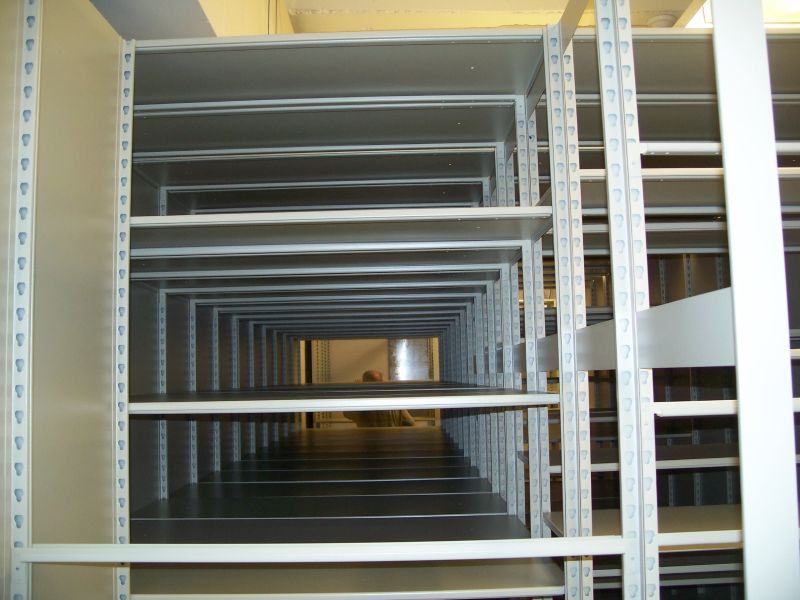 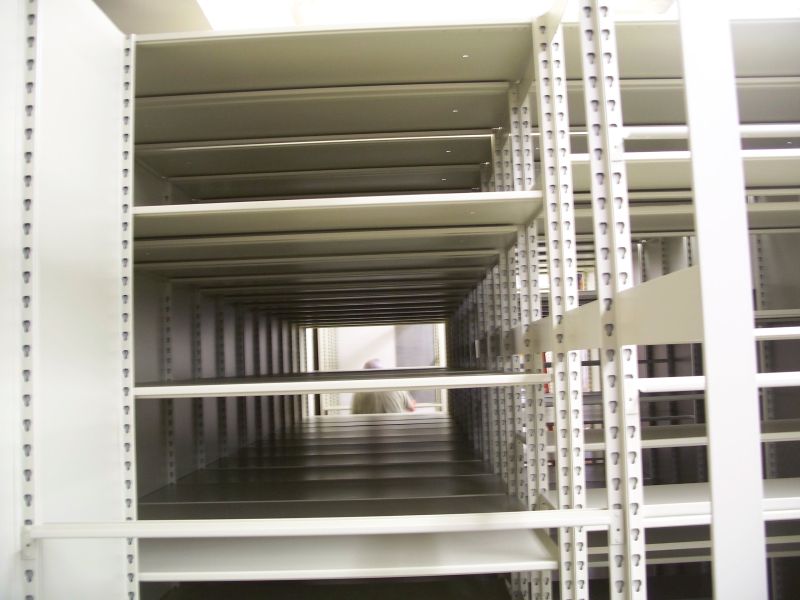 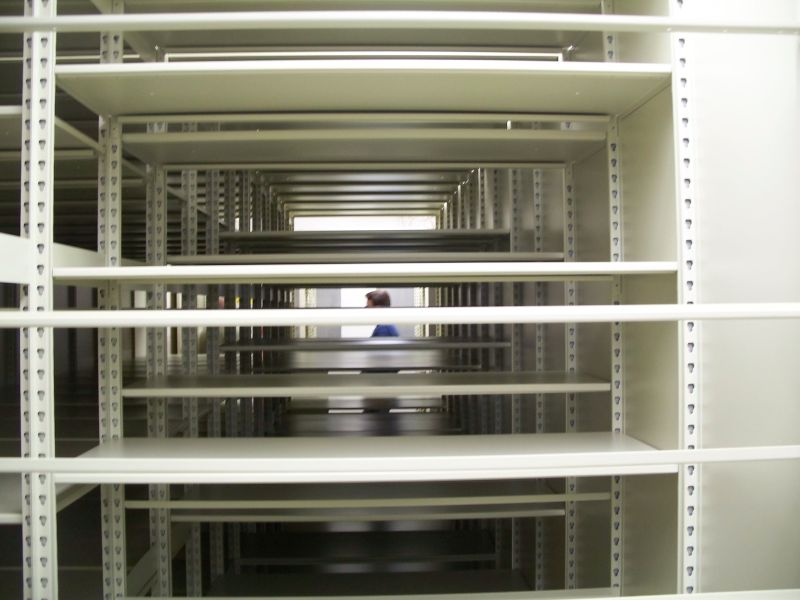 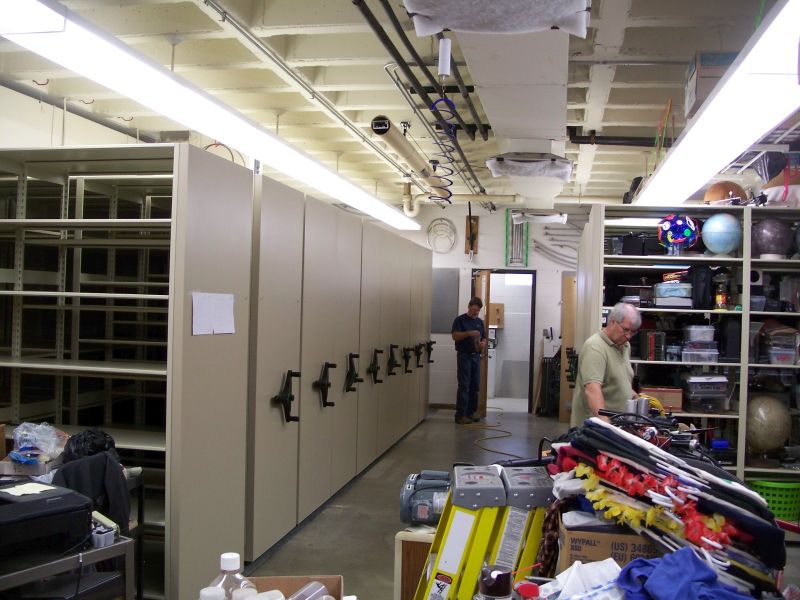 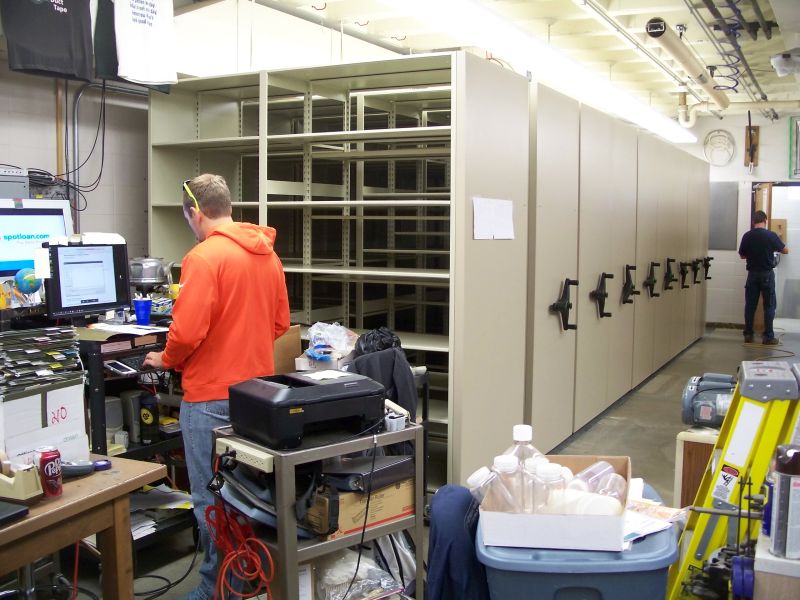 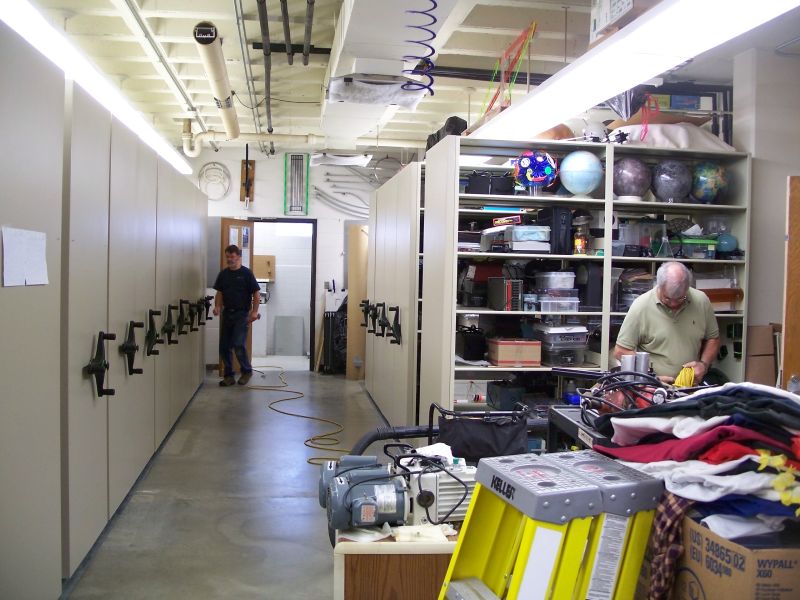 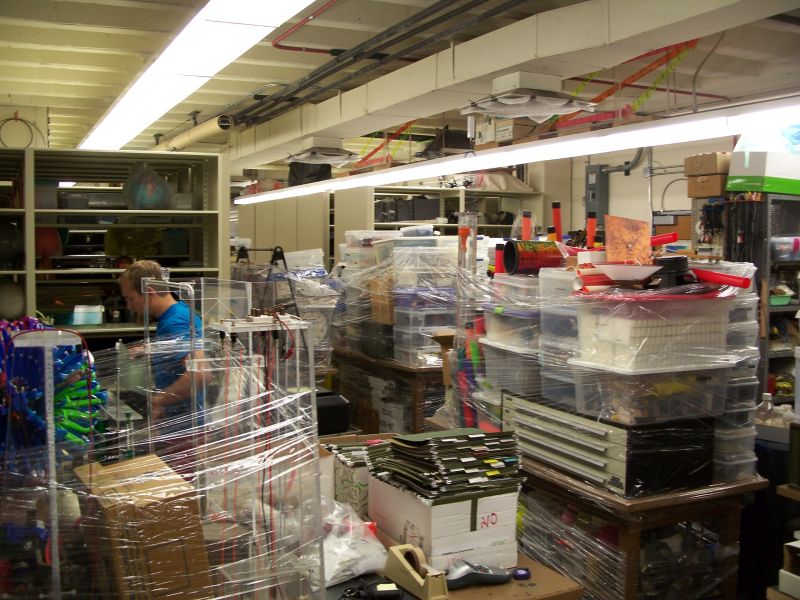 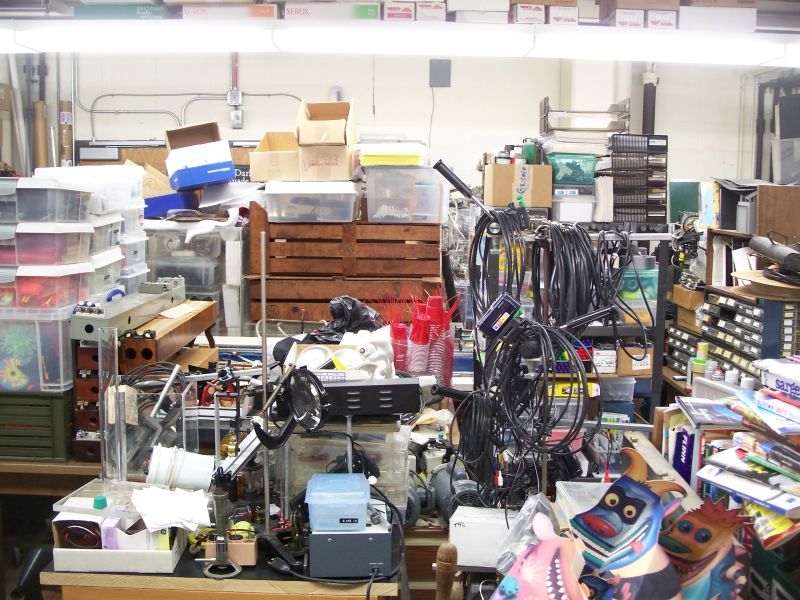 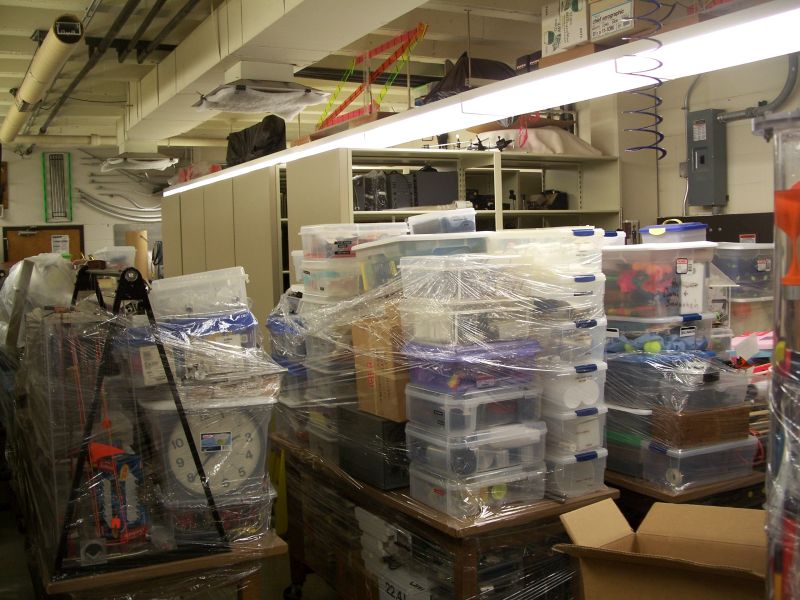 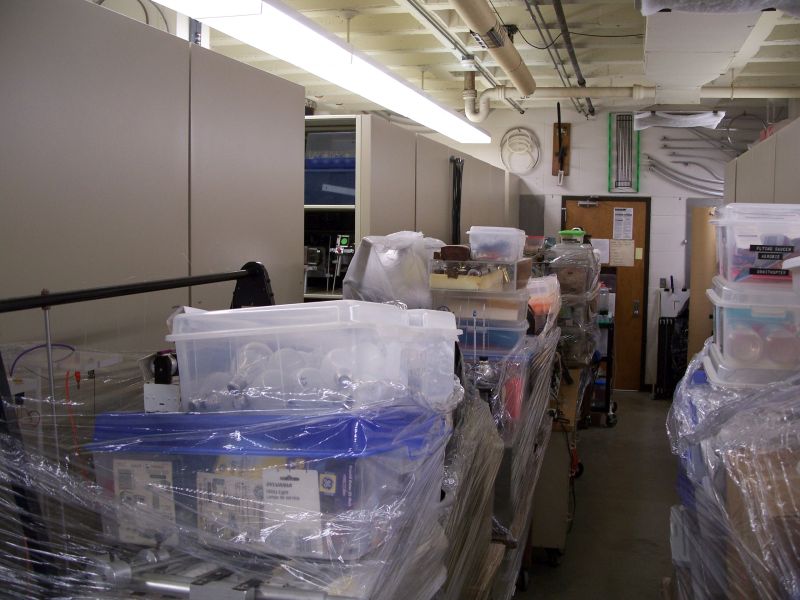 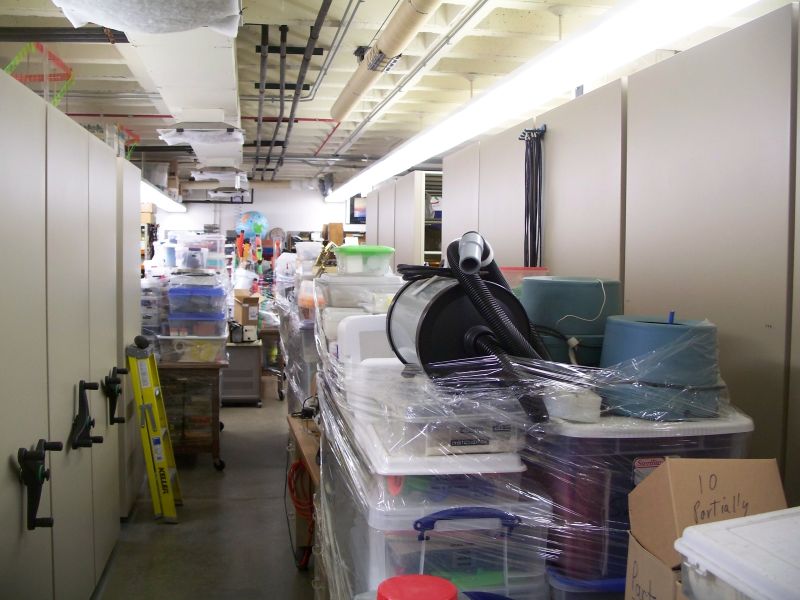 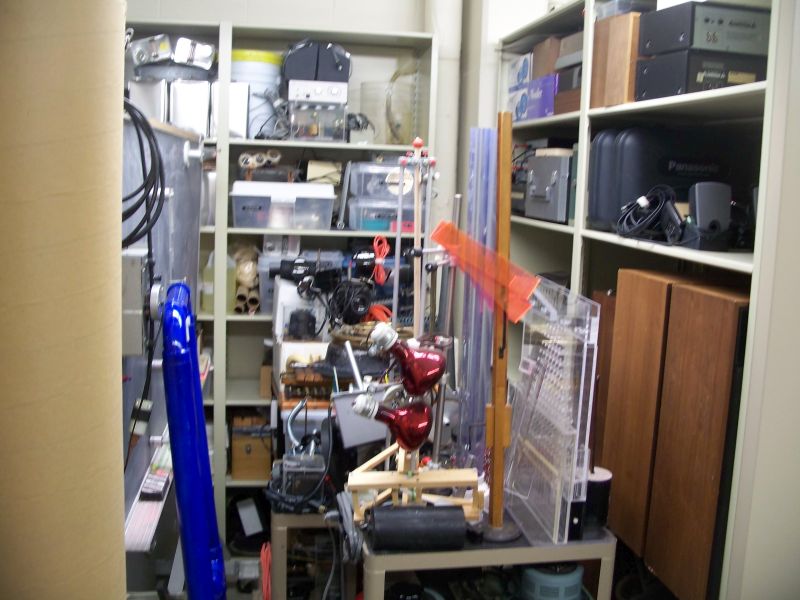 